Психологические особенности детейОпираясь на эти знания, Вы сможете верно подобрать развлечения не только интересные, но и полезные Вашему ребенку.6-7 лет – это важный возраст в жизни каждого ребенка и родителей, ведь остался всего один год в детском саду,  а впереди школа, уроки, занятия, масса новых знаний и знакомств. Сильно меняется мышление ребят, возникает осознание собственного «Я»,  уже недостаточно попинать мяч на улице, но важно уделить как больше времени всестороннему развитию.Выбор игрДети  6-7 лет нуждаются в развитии уже полученных знаний, пополнении их, а если принять во внимание современную школьную программу, то логическое мышление и творческая активность наряду с самостоятельностью играют большое значение. Мы же, в свою очередь, просто обязаны подстраиваться под современные стандарты обучения, поэтому необходимо больше времени уделять сюжетно-ролевым развлечениям, математике и грамматике.Пополняем словарный запас. Отлично помогут в этом нелегком деле книги, и чем больше Вы их читаете, тем лучше. Однако не забудьте про то, что ребенку необходимо пересказать услышанное, а Вам – объяснить новые для него слова.  Математические диктанты, которые Подготовительная группа№2 «Солнышко»Тема: «Играем дома»Памятка для родителейвсегда можно проводить дома. Диктуйте количество клеток вверх, вниз, вправо и влево, закрепляя, таким образом, уже знакомые пространственные понятия. (Например: 2 клетки влево, 2 вниз.  2 клетки вниз, 2 по диагонали вправо вверх, 2 вниз.  2 клетки вверх, 2 вправо, 2 внизЛабиринт на бумаге. Пожалуй, самый простой способ. Такой лабиринт для детей не требует лишних затрат, не вредит здоровью, зато приносит много пользы. Все, что нужно – найти подходящие картинки, распечатать их.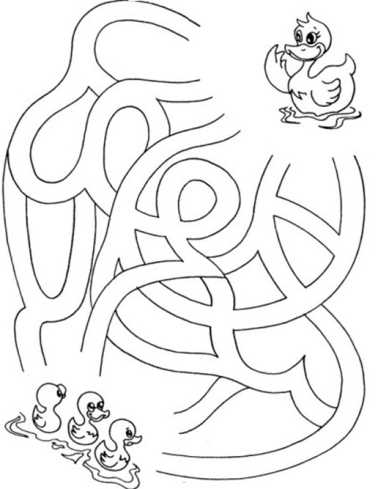 